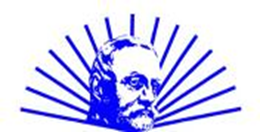 Основна школа „Змај Јова Јовановић“Мештровићева бр. 19, 11000 Београд 
ДОДАТНЕ ИНФОРМАЦИЈЕ И ПОЈАШЊЕЊА У ВЕЗИ СА ПРИПРЕМАЊЕМ ПОНУДЕпо јавној набавци бр. 1.2.2./18– Извођење екскурзије – тродневна екскурзија за ученике 8. разредаП-питањеО-одговорП1: "Смештај у објекту прилагођеном и конципираном за пријем деце са најмање 3* у Мајданпеку. Смештај ученика мора бити у трокреветним и четворокреветним собама са купатилом (помоћни лежај се не може користити као «кревет» у смислу као наведено, као ни кревети на развлачење и кревети на спрат – собе не смеју имати кревете на спрат). Објекат мора да има просторију у којој ће се организовати дискотека. Уређен простор око објекта за безбедан боравак деце. Објекат мора имати службу која пружа 24-часовну здравствену заштиту.- Мора обезбедити осигурање ученика - обавезна групна полиса осигурања од последица несрећног случаја,- Мора обезбедити пратиоца (водич уз сваку групу), као и лекара пратиоца.За наставнике обезбедити смештај у једнокреветним собама.   Неопходно је да смештај свих ученика и наставника буде у једном (истом) објекту који успуњава услове, односно има карактеристике наведене у опису. Такође је неопходно да буде обезбеђен смештај за све ученике и наставнике у једној смени (капацитет објекта мора бити такав да може да прими свих 107 ученика у једној смени у структури соба које су описане)."С` обзиром да у Мајданпеку постоји само један објекат те категоризације који не испуњава услове везане за капацитет (максималан капацитет хотела Голден ИНН је 62 госта) и у том случају би морали организовати екскурзију у две смене што сте навели да није могуће молим Вас да још једном размотрите услове које сте навели и да сходно томе измените конкурсну документацију како би сви понуђачи могли подједнако да учествујуО1: Наручилац остаје при условима из конкурсне документације. . КОМИСИЈА ЗА ЈН 1.2.2./18БеоградБеоград28.09.2018.28.09.2018.28.09.2018.ваш знакваш бројнаш знакнаш бројПредмет:Додатне информације и појашњења у вези са припремањем понуде 01 по позиву бр. 1.2.2./18Додатне информације и појашњења у вези са припремањем понуде 01 по позиву бр. 1.2.2./18Додатне информације и појашњења у вези са припремањем понуде 01 по позиву бр. 1.2.2./18Додатне информације и појашњења у вези са припремањем понуде 01 по позиву бр. 1.2.2./18